Дополнительные задачиСправочная таблица «Высота башен Московского Кремля»Задания к таблице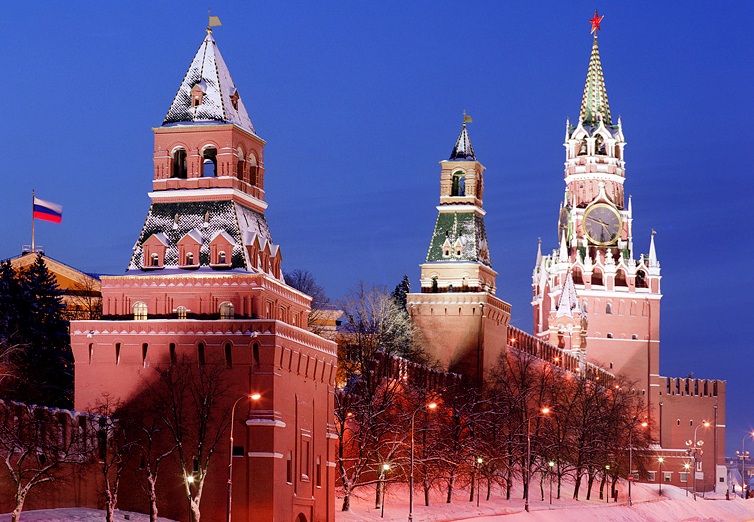 Задача 1. Расположите башни Кремля по высоте, начиная с самой низкой башни и заканчивая самой высокой.Задача 2. Назовите самую маленькую башню Кремля и её высоту. Округлите высоту этой башни а) до целых,  б) до десятков.Задача 3. Назовите самую высокую башню Кремля. а) На сколько метров высота башни со звездой больше высоты башни до звезды?б) Округлите высоту башни до звезды до целых.Задача 4. Сколько башен Кремля имеют звёзды? Какую часть они составляют от всех башен Кремля?Задача 5. Сколько безымянных башен в Кремле? а) Найдите разность их высот.б) Какую часть они составляют от всех башен Кремля?Задача 6.Округлите высоту Угловой Арсенальной башни Кремля до десятков.Округлите высоту Средней Арсенальной башни до десятков.Во сколько раз Угловая Арсенальная башня выше Средней Арсенальной?Задача 7. На сколько метров Оружейная башня Кремля ниже Комендантской башни?Задача 8. Округлите высоты 2-ой Безымянной и Угловой Арсенальной башен Кремля до десятков. Во сколько раз 2-ая Безымянная башня ниже Угловой Арсенальной?Задача 9. Округлите до целых высоты башен Боровицкой со звездой и Петровской. Какая из них выше и во сколько раз?Задача 10. Назовите башни, приближённое значение высоты которых после округления до десятков равно 30м.Задача 11. Вы видите фотографии трёх башен Кремля: Водовзводной, Сенатской и Угловая Арсенальной. Узнайте, на какой из них изображена Сенатская башня. Рядом с её фотографией записано уравнение с наибольшим корнем. На одной из двух оставшихся фотографий – Угловая Арсенальная башня. Корень уравнения, записанного рядом с её фотографией равен значению числового выражения: На оставшейся фотографии – Водовзводная башня.Задача 12. Эта башня кремля первоначально называлась Богоявленской.. Она имеет 6 этажей и глубокие двухэтажные подвалы, обнаруженные в 1851 году. Определите современное название башни, выполнив вычисления и заполнив таблицу.Задача 13. Эта башня Кремля первоначально называлась Фроловской стрельницей.  Она самая красивая и стройная из всех башен Московского кремля, главные его ворота. Выполните вычисления. Используя полученные результаты и данные таблицы, определите современное название данной башни.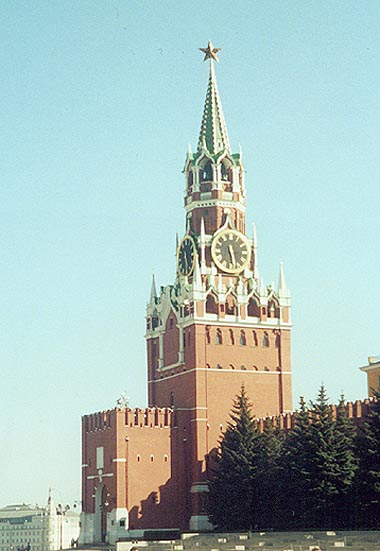 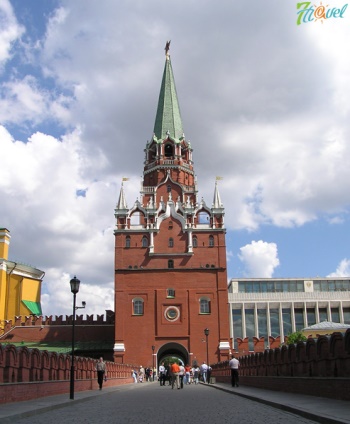 Задача 14. Найдите значение выражения. Полученный результат – высота одной из башен Кремля. Пользуясь таблицей, определите название башни. (Результат – в метрах)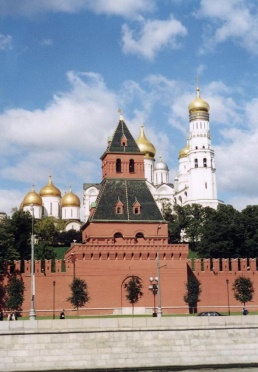 Задача 15.  Найдите значение выражения. Полученный результат – высота одной из башен Кремля. Пользуясь таблицей, определите название башни. (Результат – в метрах)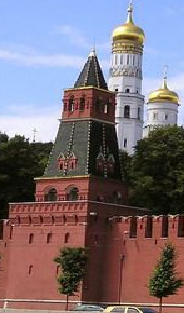 Задача 16.  Найдите значение выражения. Полученный результат – высота одной из башен Кремля. Пользуясь таблицей, определите название башни. (Результат – в метрах)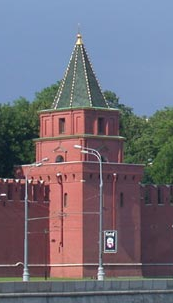 Задача 18. Найдите значение выражения. Полученный результат – высота одной из башен Кремля. Пользуясь таблицей, определите название башни. (Результат – в метрах)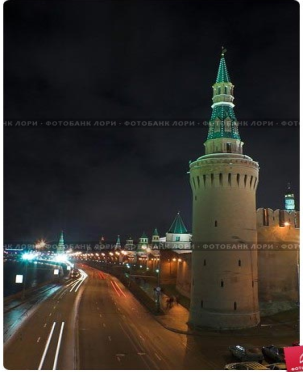 Задача 19. В старину на месте этой башни находилась деревянная башенка, с которой, по преданию, Иван Грозный наблюдал за различными церемониями и за всеми событиями, происходившими на древней Красной площади. Определите название башни, выполнив вычисления и заполнив таблицу.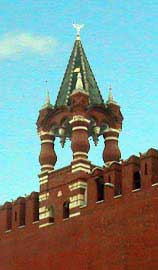 Задача 20. Из 20 башен Кремля круглых в 2 раза больше, чем многогранных, четырёхгранных – в 8 раз больше, чем круглых, а одна – кутафья – неправильной формы. Сколько башен каждой формы имеет Кремль?Название башниВысота башни (в метрах)Высота башни (в метрах)Боровицкая башнядо звезды 50,7со звездой 54,05Водовзводная башнядо звезды 57,7со звездой 61,25Благовещенская башнябез флюгеля 30,7с флюгелем  32,45Тайницкая башня38,438,41-ая Безымянная башня34,1534,152-ая Безымянная башня30,230,2Петровская башня27,1527,15Беклемишевская башня46,246,2Константино-Еленинская башня36,836,8Набатная башня3838Царская башнябез флажка 14,45с флажком  16,7Спасская башнядо звезды 67,3со звездой 71Сенатская башня34,334,3Никольская башнядо звезды 67,1со звездой 70,4Угловая Арсенальная башня60,260,2Средняя Арсенальная башня38,938,9Троицкая башнядо звезды 76,35со звездой 80Башня Кутафья13,513,5Комендантская башня41,2541,25Оружейная башня32,6532,65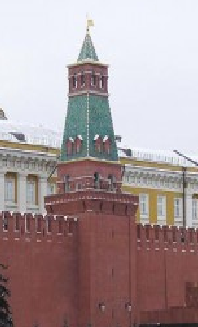 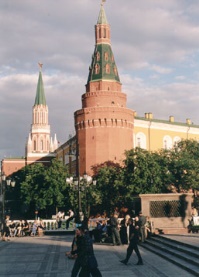 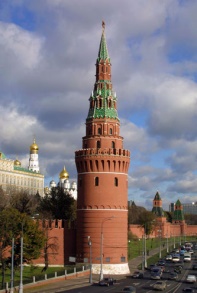 1,80,050,71,2110.20ПКСЯA1213,51,51,2240,14.50,830.2